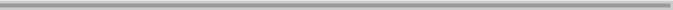 Woodhill School Counseling Program Newsletter    Shandrai Silva, School Counselor                                                      April     2015Counselor’s Message     Happy Spring.  In just a few short months, we will be at the end of another school year.  Hard to believe!            In March, our students had an opportunity to participate in the Pastas for Pennies campaign.  We collected spare change to raise money for the Leukemia and Lymphoma Society.   Thank you forsupporting this effort.  We had another great campaign, raising over $1200 for the Leukemia and Lymphoma Society.  Congratulations to Mrs. Connerand Tallent’s kindergarten class for being our top fundraising class.  They will enjoy an Olive Garden Pasta lunch.      This month in classroom guidance, we will learn more about College and Careers.  It’s never too early to start thinking about college.  Students will explore careers again this year as well.   Career Week is   April 27th – April 29th.  We’re excited about the Career speakers scheduled to visit each of our guidance classes.     As we approach the end of the school year, please encourage students to keep working hard and to do their best always.  __________________________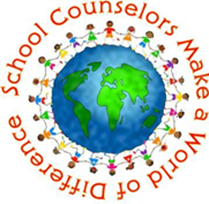 Classroom guidance classes- weekly. Small group and individual counseling by self -referral, parent referral, teacher referral, administrator referral or counselor initiated.*What’s Happening*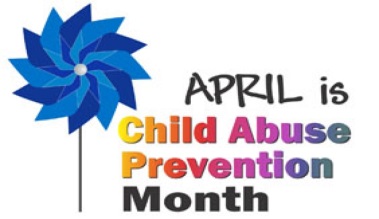 Child Abuse Prevention Month is an opportunity for families and communities to work together to prevent child abuse by focusing on the well-being and healthy development of all children. For more information on how you can help, see http://www.preventchildabuse.org/take-action.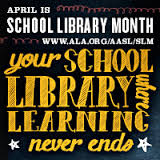  Every April school librarians are recognized for their programs, celebrating the essential role strong school library programs play in transforming learning. Be sure to thank Mrs. Crook for all the wonderful work she does in our media center!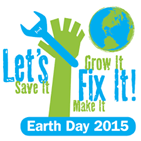 April 22nd is Earth Day.  Let’s recommit ourselves    to being good citizens by taking care of our environment!Character Education“We’re Buzzing with Good Character”_______________________________The character trait of the month is Perseverance.  
Perseverance means a steady will to complete a task in spite of any obstacles before you.  Students will have an opportunity to learn more about perseverance through morning announcements and classroom activities. _____________________________Promoting Character Education